Triangle 9: FriendshipChoose 9 factors to discuss. Organise them so that the most important are towards the top, and the least important towards the bottom. Explain your choices in the boxes on the right.A blogpost about the Triangle 9 method can be found at www.tarrstoolbox.netTitle hereDescription hereThis is the most important factor overall because…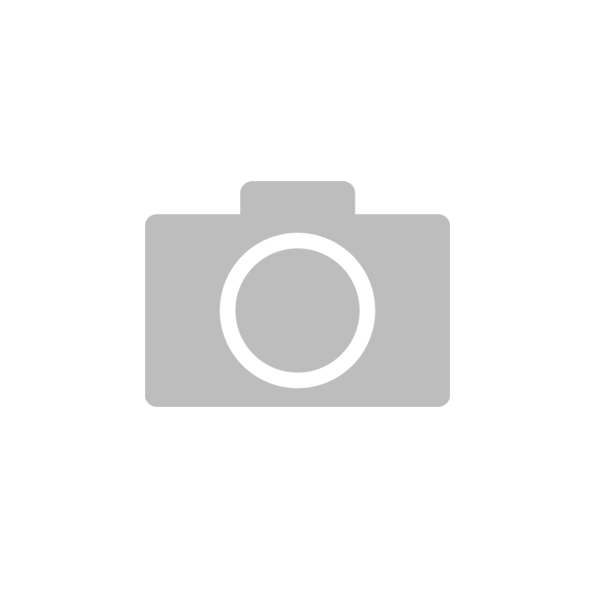 [Image here of something to do with the most important factor]Most important     >Title hereDescription hereTitle hereDescription hereThese two factors are less important than the one above because …Title hereDescription hereTitle hereDescription hereTitle hereDescription hereTitle hereDescription hereTitle hereDescription hereThese two factors are more important than the one below because …Title hereDescription hereThis is the least important factor overall because…[Image here of something to do with the least important factor]<   Least important